РЕШЕНИЕПОМШУÖМот  14 декабря 2018 г. № 35/2018 – 474О внесении изменений в решение Совета муниципального образования городского округа «Сыктывкар» от 05.02.2016 №05/2016-66 «О порядке определения арендной платы за земельные участки, находящиеся в собственности муниципального образования городского округа «Сыктывкар», предоставленные в аренду без торгов»	Руководствуясь статьями 39.7, 65 Земельного кодекса Российской Федерации, статьей 33 Устава муниципального образования городского округа «Сыктывкар», Совет муниципального образования городского округа «Сыктывкар»РЕШИЛ:	1. Внести в решение Совета муниципального образования городского округа «Сыктывкар» от 05.02.2016 № 05/2016-66 «О порядке определения арендной платы за земельные участки, находящиеся в собственности муниципального образования городского округа «Сыктывкар», предоставленные в аренду без торгов» следующие изменения:пункт 6.2 изложить в следующей редакции:«6.2. Коэффициент, отражающий категорию арендатора (К), устанавливается в размере 1.».	2. Настоящее решение вступает в силу со дня его официального опубликования, но не ранее 1 января 2019 года.И.о. главы МО ГО «Сыктывкар»-руководителя администрации 	Н.С. Хозяинова                                                                  Председатель СоветаМО ГО «Сыктывкар»							   А.Ф. Дю СОВЕТМУНИЦИПАЛЬНОГО ОБРАЗОВАНИЯГОРОДСКОГО ОКРУГА «СЫКТЫВКАР»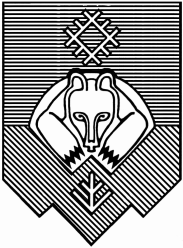 «СЫКТЫВКАР» КАР КЫТШЛÖН МУНИЦИПАЛЬНÖЙ ЮКÖНСА СÖВЕТ 